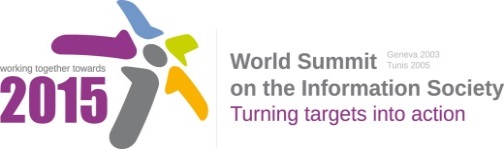 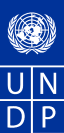 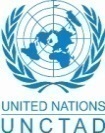 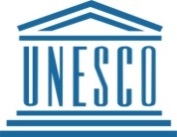 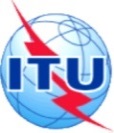 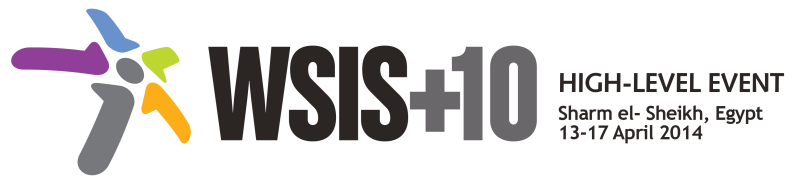 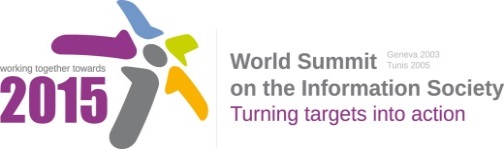 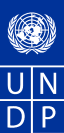 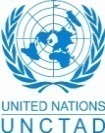 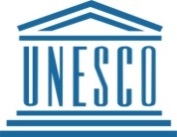 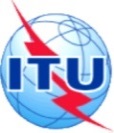 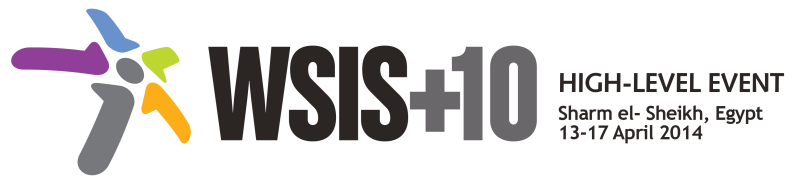 Document Number : WSIS+10/3/62Submission by: Canada, GovernmentPlease note that this is a submission for the Third Physical meeting of the WSIS +10 MPP to be held on the 17th and 18th of February.Draft WSIS+10 Vision for WSIS Beyond 2015С7. ICT Applications: E-Business1.	VisionAll businesses should be connected with relevant ICTs to benefit fully from the information economy and to be able to sell and purchase goods or services via computer or other ICT networks. All stakeholders should promote the benefits of e-business and stimulate the development of new e-business applications, content and services, including for mobile devices and social media. Special efforts are needed to involve women entrepreneurs and micro, small and medium-sized enterprises (SMMEs) in e-business. A vibrant ICT sector underpins productive use of ICTs and stimulates sustainable growth, job creation, trade and innovation as part of broader strategies for poverty reduction through wealth creation.2.	PillarsPromote the entry of SMMEs into all sectors of e-business taking new technological developments into account.Create an enabling environment for buying and selling goods and services via ICT networks.Facilitate a vibrant sector for the production of ICT goods and services.Harness the scope for ICTs to support women's entrepreneurship.Improve access to e-business data needed to assess impacts.Enhance the involvement of all stakeholders in policy formulation and implementation related to e-business.